Nombre de la actividad:  Mañana Infantil Navideña.Actividad: Esta mañana nuestro alcalde municipal Dr. José Rigoberto Mejía visitó el cantón San José para celebrar una mañana infantil, llevando alegría y muchas sonrisas junto al show del payaso Pillito Melgar Show, se les entregó juguetes, refrigerios y mascarillas a todos los pequeños.                                                           Fecha: 27de diciembre de 2020.                                                                                               Ubicación: Cantón San José.                                                                                                        Hora: 9:30am.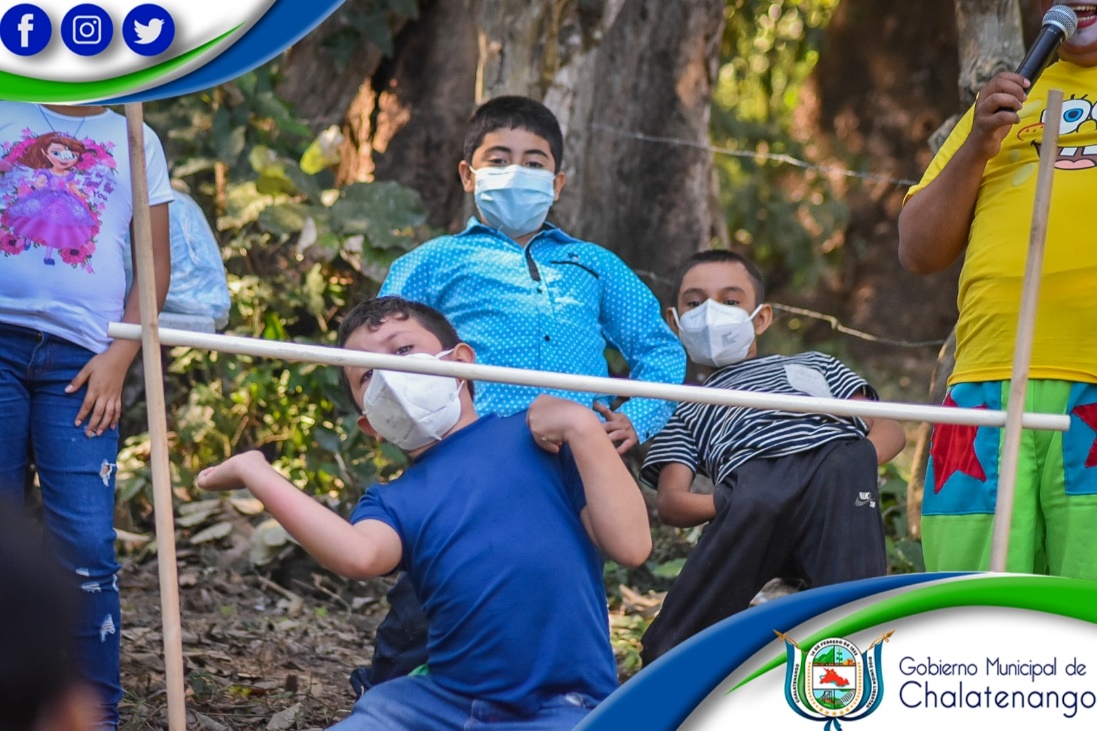 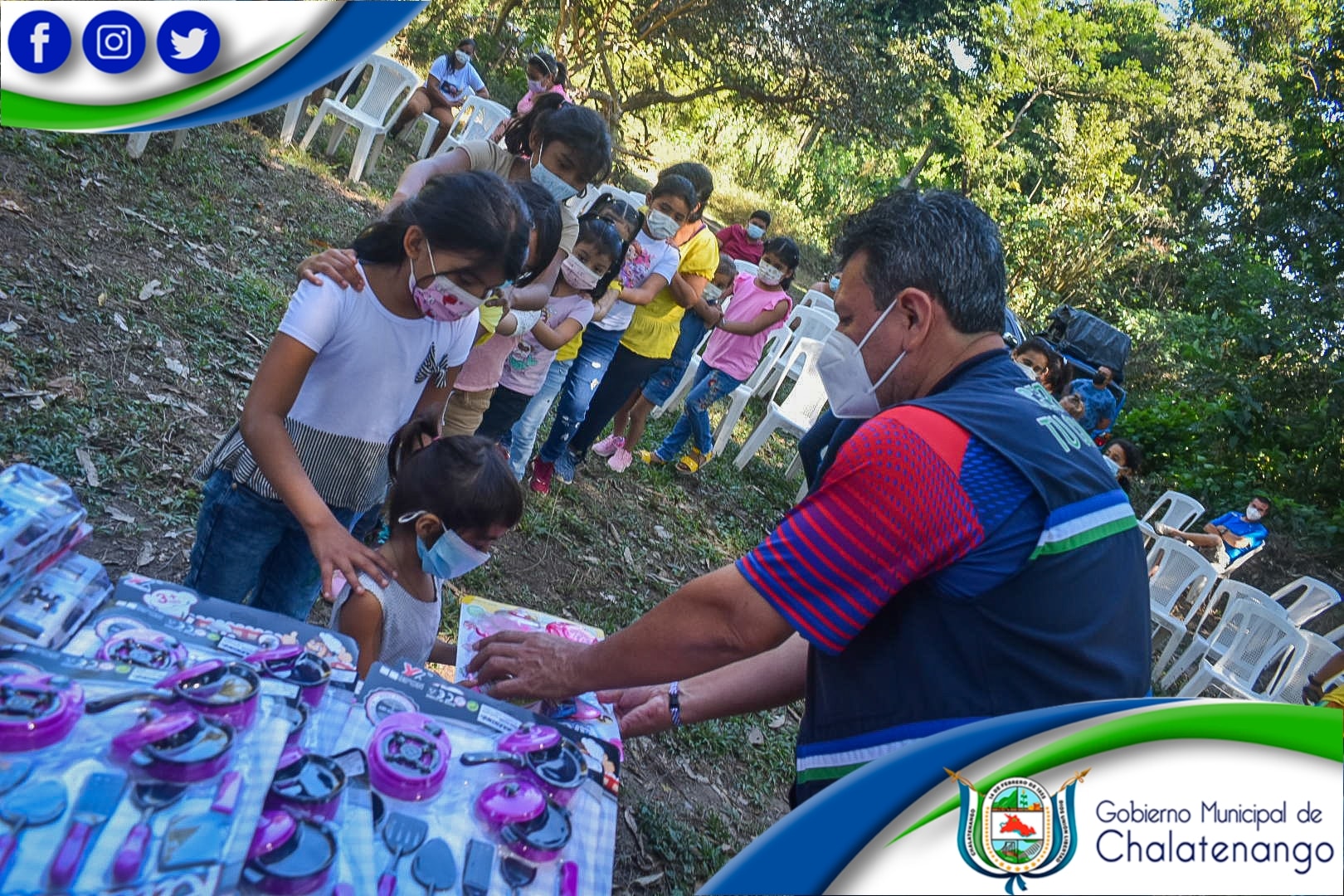 